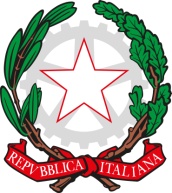 Procura della Repubblicapresso il Tribunale di Ascoli PicenoINDICAZIONI PER TUTTI GLI UTENTI in relazione alla emergenza epidemiologica “coronavirus” COVID-19Si segnala all’utenza la necessità di accedere a questo ufficio solo se strettamente necessario e che tutte le istanze di qualsiasi natura (anche in materia di misure cautelari) potranno essere inoltrate a questa Procura in formato digitale a mezzo pec agli indirizzi sotto indicati e che  comunque si possono consultare nel sito www.procura.ascolipiceno.itAnche le richieste  ex 335 cpp  e il rilascio delle  corrispondenti attestazioni  potranno utilmente  avvenire   in formato elettronico via PEC  Si ricorda però che  le denunce e/o querele inviate da parte di privati attraverso messaggi di posta elettronica, ordinaria o certificata, non possono ritenersi validamente presentate;per tali atti occorre il deposito  presso questo ufficio  o un qualunque ufficio di polizia, effettuato personalmente o a mezzo procuratore speciale come previsto dal codice di procedura penale. NELL’ACCEDERE ALL’UFFICIO SI PREGA:Di evitare che vi siano accompagnatori o comunque persone non strettamente necessarie all’attività da compiere;Di utilizzare distributori di gel disinfettante per le mani:  tre situati nei corridoi dell’Ufficio (di fronte alla entrata per il pubblico, in prossimità dei distributori di bevande nel corridoio centrale, a fianco alla porta di ingresso riservata al personale),  un distributore situato  a fianco allo sportello del casellario giudiziario,  nei bagni  sono disponibili sapone disinfettante e salviettine monouso;  Di mantenere una distanza adeguata e di almeno un metro con il personale dell’Ufficio e con gli altri utenti, evitando “code”  all’esterno delle stanze  e, in presenza contemporanea di più utenti,  distanziandosi adeguatamente lungo i corridoi; Di accedere  nelle stanze del personale amministrativo o della Polizia Giudiziaria  o dei Magistrati solo nel numero strettamente necessario al compimento dell’atto e mantenendo la distanza  di almeno un metro Si ringrazia per la collaborazionePER QUALSIASI ESIGENZA O CHIARIMENTO  POTRETE CONTATTARCI   TELEFONICAMENTE NELLA FASCIA ORARIA 9.00-13.00 AI NUMERI SOTTO INDICATI                                    Indirizzi email per  invio richieste/istanze                            www.procura.ascolipiceno.itPROCURA DELLA REPUBBLICA PRESSO IL TRIBUNALE DI ASCOLI PICENOPROCURA DELLA REPUBBLICA PRESSO IL TRIBUNALE DI ASCOLI PICENOSERVIZI AMMINISTRATIVISERVIZI AMMINISTRATIVIResponsabile Segreteria Amministrativa e Contabile0736-271329Segreteria Amministrativa e ContabileSegreteria Amministrativa e ContabileFunzionario Giudiziario0736-271234SEGRETERIE PENALI:SEGRETERIE PENALI:Responsabile Segreteria Generale:0736-271275Segreteria Prima Iscrizione:0736-271279Segreteria Procuratore Dr. Monti:0736-271336Segreteria PM  Dr. Quaranta0736-271358Segreteria PM  Dr.ssa Piccioni:0736-271277Segreteria PM  Dr.ssa Flaiani:0736-271330Segreteria PM  Dr.ssa Cuccodrillo:0736-271293Responsabile Segreteria Dibattimento: 0736-271320Operatore Giud. Segreteria Dibattimento 0736-271280Segreteria Esecuzioni Penali:0736-271284Responsabile Segreteria Ignoti:0736-271240Operatore Giud. Segreteria Ignoti0736-271271Segreteria Liquidazioni:0736-271240SEGRETERIA CIVILE:0736-271247CASELLARIO: 0736-2712460736-271233POLIZIA GIUDIZIARIAPOLIZIA GIUDIZIARIACarabinieri0736-271274Polizia di Stato: 0736-271338Guardia di Finanza: 0736-271301Capitaneria di Porto0736-271357Email generica procura.ascolipiceno@giustizia.itEsclusivamente per le richieste del Casellario e le richieste dei carichi pendenticasellario.procura.ascolipiceno@giustiziacert.itcasellario.procura.ascolipiceno@giustizia.itEsclusivamente per l’inoltro di tutti gli atti diretti all’Ufficio Dibattimento (notifiche decreti di citazione, citazione testi, comunicazioni di assenza o impedimento di testi ecc…)dibattimento.procura.ascolipiceno@giustiziacert.itEsclusivamente per l’invio di atti di competenza dell’Ufficio Esecuzioni Penaliesecuzioni.procura.ascolipiceno@giustiziacert.it